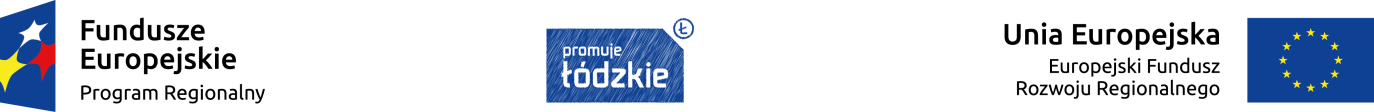 Znak sprawy: IGK.271.5.2017		                 		Rawa Mazowiecka, dnia 08.11.2017 r.SPECYFIKACJA ISTOTNYCH WARUNKÓW ZAMÓWIENIA(SIWZ)dla postępowania prowadzonego w trybie przetargu nieograniczonego o wartości szacunkowej poniżej progów ustalonych na podstawie art. 11 ust. 8 Prawa zamówień publicznych na realizację zadania pn.:Budowa przedszkola wraz z łącznikiem przy Zespole Szkół Ogólnokształcących w Boguszycach wraz z niezbędną infrastrukturą Postępowanie o udzielenie zamówienia prowadzone jest w trybie przetargu nieograniczonego                            na podstawie ustawy z dnia 29 stycznia 2004 roku Prawo zamówień publicznych - Pzp (Dz. U. z 2017 r.              poz. 1579 z późniejszymi zmianami).                                                                                                                      Zatwierdzam:                                                                                                                                                                                                                                                                                                                                                                     Wójt Gminy Rawa Mazowiecka                                                      			Składanie ofert do 23.11.2017 r. do godz. 1000                                              				Otwarcie ofert w dniu 23.11.2017 r. o godz. 1005Rozdział IZamawiającyGmina Rawa MazowieckaAdres:  al. Konstytucji 3 Maja 3296 - 200 Rawa MazowieckaGodziny pracy:8.00-16.00	Poniedziałek, Wtorek, Czwartek8.00-17.00	Środa8.00-15.00	Piątek Rozdział IITryb udzielenia zamówienia1. Postępowanie o udzielenie zamówienia publicznego prowadzone jest w trybie przetargu nieograniczonego poniżej progów ustalonych na podstawie art. 11 ust. 8 Pzp.2. Podstawa prawna udzielenia zamówienia publicznego: art. 10 ust. 1 oraz art. 39-46 Pzp.3. Podstawa prawna opracowania Specyfikacji Istotnych Warunków Zamówienia (SIWZ) art. 36 Pzp.4. Rozporządzenie Ministra Rozwoju z dnia 26 lipca 2016 r. w sprawie rodzajów dokumentów, jakich może żądać Zamawiający od Wykonawcy w postępowaniu o udzielenie zamówienia (Dz. U. z 2016 r. poz. 1126).5. Rozporządzenie Prezesa Rady Ministrów z dnia 28 grudnia 2015 r. w sprawie średniego kursu złotego           w stosunku do euro stanowiącego podstawę przeliczania wartości zamówień publicznych (Dz. U. z 2015 r. poz. 2254).6. Rozporządzenie Prezesa Rady Ministrów z dnia 28 grudnia 2015 r. w sprawie kwot wartości zamówień oraz konkursów, od których jest uzależniony obowiązek przekazywania ogłoszeń Urzędowi Publikacji Unii Europejskiej (Dz. U. z 2016 r. poz. 2263 z późniejszymi zmianami).7. Rozporządzenie Ministra Rozwoju z dnia 26 lipca 2016 r. w sprawie wykazu robót budowlanych (Dz. U.          z 2016 r. poz. 1125).Rozdział IIIOpis przedmiotu zamówieniaPrzedmiotem niniejszego zamówienia są roboty budowlane na zadaniu inwestycyjnym pn.:,,Budowa przedszkola wraz z łącznikiem przy Zespole Szkół Ogólnokształcących w Boguszycach wraz z niezbędną infrastrukturą’’. Zakres przedmiotu obejmuje:usunięcie kolidujących z inwestycją drzew i krzewów, budowę budynku przedszkola,utwardzenie terenu,budowę miejsc postojowych z utwardzoną nawierzchnią,przebudowę i budowę instalacji zewnętrznych oraz przyłączy:- przyłącza telefonicznego,- przyłącza wodociągowego,- instalacji kanalizacji deszczowej,- instalacji kanalizacji sanitarnej.W zakresie urządzenia zieleni zakres prac ogranicza się do ukształtowania terenu i wykonania odpowiednich splantowań z wykorzystaniem zdjętego uprzednio humusu. Zamówienie nie obejmuje przebudowy istniejącej szafki elektrycznej wbudowanej w elewację budynku szkoły, a koniecznej ze względu na kolizję z planowaną budową przedszkola  oraz nie obejmuje następującego wyposażenia lub urządzeń, o których mowa w dokumentacji projektowej:- gaśnic ppoż. i ich oznakowania,- mebli i urządzeń AGD,- osłon grzejników.3. Istniejący budynek Szkoły Podstawowej w Boguszycach (wcześniej Zespół Szkół Ogólnokształcących w Boguszycach) został wybudowany w końcu lat dziewięćdziesiątych ubiegłego wieku. W ramach niniejszego zamówienia zaplanowano budowę 1-kondygnacyjnego parterowego przedszkola oraz jego funkcjonalne połączenie z istniejącym budynkiem szkoły poprzez projektowany łącznik. Ogrzewanie budynku zaprojektowano z istniejącej kotłowni w budynku szkoły. Zasilanie w wodę z istniejącej instalacji w budynku szkoły. Zasilanie w energię przez WLZ z istniejącego złącza kontrolno-pomiarowego. Odprowadzenie ścieków do istniejącego zbiornika na nieczystości stałe.  Charakterystyczne parametry techniczne budynku przedszkola:					powierzchnia użytkowa		610,13 m2		powierzchnia zabudowy		705,98 m2	kubatura			           2 013,43 m3				   4. Szczegółowy zakres robót, jakie Wykonawca ma obowiązek wykonać podczas realizacji zamówienia określają: 1) dokumentacje projektowe (Załącznik nr 8 do SIWZ):projekt Budowlany wielobranżowy,	projekt Budowlany – Teletechniczny,	projekt Wykonawczy – Architektoniczny,				projekt Wykonawczy	- Konstrukcyjny,		 projekt  Wykonawczy – Elektryczny,projekt  Wykonawczy – Teletechniczny,	projekt budowlany zamienny budowy przedszkola wraz z łącznikiem przy Zespole Szkół Ogólnokształcących w Boguszycach wraz z niezbędną infrastrukturą,				2) Specyfikacje techniczne wykonania i odbioru robót (STWOiR) (Załącznik nr 9 do SIWZ), zgodnie z         którymi należy wykonać roboty opisane w dokumentacjach projektowych:Specyfikacje techniczne wykonania i odbioru robót budowlanych (zbiór),Specyfikacja techniczna wykonania i odbioru robót zamiennych związanych z budową przedszkola wraz z łącznikiem przy Zespole Szkół Ogólnokształcących w Boguszycach wraz z niezbędna infrastrukturą. 3) lista drzew przeznaczonych do usunięcia o obwodach powyżej 50cm (Załącznik nr 11 do SIWZ).	Uwaga: W miejsce izolacji termicznej dachu z wełny mineralnej zaplanowane jest zastosowanie płyt styropianowych EPS 100-038  klejonych na klej oraz z zastosowaniem kominków wentylacyjnych w ilości 10szt. (zgodnie z odręcznym zapisem w projekcie dokonanym przez projektanta dopuszczającym zastosowanie styropianu zamiast wełny mineralnej).    Uwaga: W miejsce wykładziny dywanowej zaplanowane jest zastosowanie wykładziny PCV heterogenicznej (zgodnie z odręcznym zapisem w projekcie dokonanym przez projektanta dopuszczającym zastosowanie wykładziny PCV heterogenicznej w miejsce wykładziny dywanowej); parametry wykładziny określone zostały w załączniku.     Uwaga: Załączone przedmiary robót (Załącznik nr 10 do SIWZ) określają przybliżony zakres robót budowlanych przewidzianych do wykonania przedmiotowego zadania i mają charakter pomocniczy. W sytuacji, w której okazałoby się, że istnieją rozbieżności pomiędzy zakresem robót w projekcie a zakresem robót w przedmiarze, Wykonawca winien zwrócić się o wyjaśnienie do Zamawiającego. Przedmiary robót określają zakres robót już wg projektu zamiennego. 5. W dniu 20 grudnia 2016 r. Starosta Rawski wydał pozwolenie nr 497/2016 na budowę przedszkola wraz z łącznikiem przy Zespole Szkół Ogólnokształcących w Boguszycach wraz z niezbędną infrastrukturą obejmującą:	1) utwardzenie terenu,	2) budowę miejsc postojowych z utwardzoną nawierzchnią,	3) przebudowę i budowę instalacji zewnętrznych oraz przyłączy: 			a) przyłącza telefonicznego,			b) przyłącza wodociągowego,			c) instalacji kanalizacji deszczowej,			d)instalacji kanalizacji sanitarnej, W dniu 23 października 2017 r. Starosta Rawski decyzją nr 367/2017 zmienił ww. decyzję w zakresie projektu budowlanego w zakresie przebudowy i budowy instalacji zewnętrznych oraz przyłączy:			a) przyłącza wodociągowego,			b) instalacji kanalizacji deszczowej,			c) instalacji kanalizacji sanitarnej,oraz projektu zagospodarowania działki (zmiana projektu zagospodarowania wynika ze zmiany przebiegu instalacji zewnętrznych i przyłącza).Uwaga: Jeżeli w projekcie pierwotnym dotyczącym instalacji sanitarnych rozwiązanie projektowe zostało zastąpione w projekcie zamiennym innym rozwiązaniem, odpowiedni plik w wersji elektronicznej został oznaczony jako nieaktualny; natomiast nieaktualne zapisy w opisach technicznych (w wersjach elektronicznych) dotyczących instalacji sanitarnych zostały skreślone.   6. Klasyfikacja robót wg Wspólnego Słownika Zamówień CPV:	45214100-1 Roboty budowlane w zakresie budowy przedszkolnych obiektów budowlanych	45110000-1 Roboty w zakresie burzenia i rozbiórki obiektów budowlanych; roboty ziemne	45231300-8  Roboty budowlane w zakresie budowy wodociągów i rurociągów do odprowadzania 		        ścieków	45330000-9 Hydraulika i roboty sanitarne	45332400-7 Roboty instalacyjne w zakresie sprzętu sanitarnego	45223300-9 Parkingi	45111240-2 Roboty w zakresie odwadniania gruntu	45310000-3 Roboty instalacyjne elektryczne.	7. Zaplanowane roboty budowlane będą prowadzone na nieruchomościach będących własnością Gminy Rawa Mazowiecka. W obrębie Garłów na działkach nr 5/6, 6/4 (budynek przedszkola oraz przyłącza i instalacje zewnętrzne) oraz w obrębie Boguszyce Małe na działkach nr 80/2, 81, 82 (miejsca postojowe z utwardzoną nawierzchnią). Ze względu na ograniczoną ilość miejsca i brak możliwości urządzenia zaplecza budowy bezpośrednio przy placu budowy, Zamawiający proponuje urządzenia zaplecza budowy na niezabudowanej nieruchomości w obrębie Boguszyce Małe, oznaczonej jako  działki nr 78/4, 78/5  i 78/6, która jest własnością Gminy Rawa Mazowiecka. Nieruchomość  położona jest w odległości 80m od placu budowy.  8. Roboty budowlane będą prowadzone w obszarze ochrony stanowisk archeologicznych. Z uwagi na powyższe na wniosek Zamawiającego Łódzki Wojewódzki Konserwator Zabytków w dniu 24 października 2016 r. wydał decyzję pozwalającą na prowadzenie badań archeologicznych na wspomnianym obszarze. Na podstawie ww. decyzji roboty ziemne w obszarze ochrony stanowisk archeologicznych mogą być prowadzone wyłącznie pod nadzorem archeologa. Wykonawca zobowiązany jest do zapewnienia nadzoru archeologicznego oraz współpracy z Zamawiającym w celu spełnienia warunków określonych w decyzji.   9. Na terenie  zaplanowanej inwestycji rosną drzewa i krzewy, z którymi koliduje zaplanowana inwestycja. Lista drzew przeznaczonych do usunięcia o obwodach powyżej 50cm mierzonych na wysokości 5cm jest załącznikiem do SIWZ. Zamawiający wystąpił do Starosty Rawskiego o wydanie zezwolenia na usunięcie drzew, które podlegają temu obowiązkowi. Uzyskanie decyzji planowane jest na listopad br.10. Ze względu na konieczność funkcjonowania szkoły w okresie realizacji inwestycji i prowadzenia w niej zajęć dydaktyczno-wychowaczych zaplanowane do realizacji roboty w istniejącym budynku szkoły należy wykonać w okresach przerwy od zajęć.11. Użyte materiały do wykonania przedmiotu zamówienia muszą spełniać wymogi art. 10 ustawy Prawo Budowlane oraz ustawy z dnia 16 kwietnia 2004 r. o wyrobach budowlanych. Zawarte w dokumentacji projektowej nazwy własne materiałów i urządzeń podano jako przykładowe, spełniające minimalne oczekiwane parametry jakościowe oraz wymagania określające ich standard techniczny i estetyczny. Wykonawca może zastosować materiały lub urządzenia równoważne, o parametrach technicznych i jakościowych podobnych lub lepszych, których zastosowanie w żaden sposób nie wpłynie negatywnie na prawidłowe funkcjonowanie rozwiązań przyjętych w dokumentacji projektowej. Wykonawca analizując dokumentacje projektową powinien założyć, że każdemu odniesieniu, o którym mowa w art. 30 ust. 1 pkt 2 i ust. 3 Pzp użytemu w dokumentacji projektowej towarzyszy wyraz ,,lub równoważne’’.    12. Wykonawca zobowiązany jest do sporządzenia harmonogramu rzeczowo-finansowego będącego zestawieniem określającym w porządku chronologicznym ramy czasowe wykonania całości, poszczególnych części (etapów) i rodzajów robót objętych przedmiotem zamówienia, wraz z szacunkiem przerobu i płatności. Wykonawca sporządzi harmonogram na warunkach określonych we wzorze umowy.  13. Zamawiający wymaga udzielenia przez Wykonawcę gwarancji jakości na wykonane roboty budowlane oraz zamontowane urządzenia na okres minimum 36 miesięcy. Warunki gwarancji określa projekt umowy. Gwarancja rozpoczyna swój bieg od daty odbioru końcowego. Długość okresu gwarancji stanowi również kryterium oceny ofert. Wykonawca jest odpowiedzialny z tytułu gwarancji za wady fizyczne przedmiotu umowy istniejące w czasie dokonywania czynności odbioru oraz za wady powstałe po odbiorze, z  przyczyn tkwiących w wykonanym przedmiocie umowy w chwili odbioru. Gwarancja jest gwarancją wykonawcy tj. gwarant - Wykonawca udziela gwarancji na wbudowane materiały, zainstalowane i zamontowane urządzenia, a także wykonane roboty całościowo - niezależnie od gwarancji udzielanej przez ich producenta, dostawcę lub podwykonawcę, zaś Zamawiający nie jest związany warunkami gwarancji udzielanych Wykonawcy przez osoby trzecie. Wykonawca zwalnia Zamawiającego z wszelkich zobowiązań wynikających z warunków gwarancji udzielonych przez producentów, dostawców materiałów i urządzeń lub podwykonawców np. z obowiązku przeprowadzania przeglądów gwarancyjnych.   14. Zamawiający informuje Wykonawcę, że prace należy tak zaplanować, zorganizować i wykonywać,                 aby przebiegały sprawnie i nie stanowiły nadmiernej uciążliwości dla użytkowników szkoły oraz mieszkańców i właścicieli sąsiednich nieruchomości.15.Zamawiający wymaga od Wykonawcy, z którym zawrze umowę, aby był ubezpieczony od odpowiedzialności cywilnej w zakresie prowadzonej działalności związanej z przedmiotem zamówienia na sumę gwarancyjną nie mniejszą od wartości brutto złożonej oferty.  16. Wykonawca będzie zobowiązany do wykonania prac budowlanych pod kierownictwem osób uprawnionych zgodnie z ustawą Prawo budowlane z dnia 7 lipca 1994 r.					 Rozdział IV.Termin wykonania zamówieniaOstateczny termin realizacji całego zamówienia:  do 30 listopada 2018 r.Inne obowiązujące terminy  prowadzenia robót zostały określone w rozdziale III. Rozdział V.Warunki udziału w postępowaniu O udzielenie Zamówienia mogą ubiegać się wykonawcy, którzy:nie podlegają wykluczeniu na podstawie art. 24 ust. 1 pkt 12-23 ustawy Pzp,spełniają warunki udziału w postępowaniu, określone przez Zamawiającego w niniejszym rozdziale.Zamawiający może wykluczyć Wykonawcę na każdym etapie postępowania (art. 24 ust.12 ustawy Pzp).Wykonawca nie podlega wykluczeniu, jeżeli Zamawiający uwzględniając wagę i szczególne okoliczności czynu Wykonawcy, uzna za wystarczające dowody przedstawione przez Wykonawcę na podstawie przepisu art. 24 ust. 8 ustawy Pzp.  O udzielenie Zamówienia mogą ubiegać się Wykonawcy, którzy spełniają następujące warunki udziału w postępowaniu:Kompetencje lub uprawnienia do prowadzenia określonej działalności zawodowej, o ile wynika                      to z odrębnych przepisów:Określenie warunku - Zamawiający nie precyzuje w tym zakresie wymagań, których spełnienie Wykonawca będzie zobowiązany wykazać.Sytuacja finansowa lub ekonomiczna: Określenie warunku - Wykonawca spełni warunek jeżeli wykaże, że posiada środki finansowe lub zdolność kredytową w wysokości minimum 1 000 000 złotych (PLN), w okresie nie wcześniejszym niż 1 miesiąc przed upływem terminu składania ofert.Uwaga: Jeżeli posiadane środki finansowe lub zdolność kredytowa wykazywana będzie w walucie innej niż PLN, Zamawiający dokona przeliczenia ich na PLN wg średniego kursu NBP z dnia, w którym ogłoszenie o zamówieniu zostało opublikowane w Biuletynie Zamówień Publicznych.Zdolność techniczna lub zawodowa:Określenie warunku - Wykonawca spełni warunek jeżeli wykaże, że:a) nie wcześniej niż w okresie ostatnich 5 lat przed upływem terminu składania ofert, a jeżeli okres prowadzenia działalności jest krótszy - w tym okresie, wykonał roboty o podobnym charakterze o wartości łącznej nie mniejszej niż 4 000 000 PLN, w tym minimum jedną robotę budowlaną o wartości nie mniejszej niż 1 000 000 PLN polegającej na budowie całego budynku przeznaczonego na pobyt ludzi od podstaw tj., wykonanie jego konstrukcji, robót wykończeniowych oraz instalacji elektrycznych i sanitarnych.   Uwaga: Jeżeli wykazywane roboty będą potwierdzać wartość tych robót w walucie innej niż złoty, Zamawiający dokona przeliczenia tej wartości na złote wg średniego kursu NBP z dnia, w którym ogłoszenie o zamówieniu zostało opublikowane w Biuletynie Zamówień Publicznych,b) dysponuje lub będzie dysponował osobą pełniącą funkcję kierownika budowy, posiadającą odpowiednie uprawnienia budowlane w specjalności konstrukcyjno-budowlanej niezbędne do kierowania robotami objętymi przedmiotem zamówienia (lub odpowiadające im ważne uprawnienia budowlane, które zostały wydane na podstawie wcześniej obowiązujących przepisów), oraz osobami pełniącymi funkcje kierowników robót: sanitarnych oraz elektrycznych  posiadającymi uprawnienia budowlane w odpowiednich do przedmiotu zamówienia specjalnościach (lub odpowiadające im ważne uprawnienia budowlane, które zostały wydane na podstawie wcześniej obowiązujących przepisów).  Rozdział Va.Podstawy wykluczenia, o których mowa w art. 24 ust. 5 ustawy PzpZamawiający nie przewiduje wykluczenia Wykonawcy na podstawie art. 24 ust. 5 ustawy Pzp.Rozdział VI.Wykaz oświadczeń lub dokumentów potwierdzających  spełnienie warunków udziału w postępowaniu oraz brak podstaw do wykluczenia1. 	Wszyscy Wykonawcy wraz z ofertą składają następujące dokumenty:	1) w celu wstępnego potwierdzenia okoliczności, o których mowa w art. 25 ust. 1 ustawy Pzp, tj. w celu 	potwierdzenia spełniania warunków udziału w postępowaniu oraz wykazania braku podstaw do 	wykluczeniu Wykonawcy składają:		a) Oświadczenie Wykonawcy o spełnieniu warunków udziału w postępowaniu (Załącznik nr 1 	do 	SIWZ),		b) Oświadczenie Wykonawcy o niepodleganiu wykluczeniu z postępowania (Załącznik nr 2 do 	SIWZ);	2) w przypadku wspólnego ubiegania się o zamówienie przez Wykonawców (tzw. konsorcjum) 	oświadczenia, o których mowa w pkt 1, składa każdy z Wykonawców wspólnie ubiegających się o 	zamówienie; dokumenty te potwierdzają spełnianie warunków udziału w postępowaniu oraz brak 	podstaw wykluczenia w zakresie, w którym każdy z Wykonawców wykazuje spełnianie warunków 	udziału w postępowaniu oraz brak podstaw wykluczenia;	3) Wykonawca, który powołuje się na zasoby innych podmiotów, w celu wykazania braku istnienia 	wobec nich podstaw wykluczenia oraz spełniania, w zakresie, w jakim powołuje się na ich zasoby, 	warunków udziału w postępowaniu, zamieszcza informacje o tych podmiotach w oświadczeniach, 	o których mowa w pkt 1.2. Wszyscy Wykonawcy po otwarciu ofert bez wezwania Zamawiającego składają następujące 	dokumenty:Wykonawca, w terminie 3 dni od zamieszczenia na stronie internetowej informacji, o której mowa                  w art. 86 ust. 5 ustawy Pzp, przekaże Zamawiającemu oświadczenie Wykonawcy o przynależności albo braku przynależności do tej samej grupy kapitałowej. W przypadku przynależności do tej samej grupy kapitałowej Wykonawca może złożyć wraz z oświadczeniem dokumenty bądź informacje potwierdzające, że powiązania z innym Wykonawcą nie prowadzą do zakłócenia konkurencji w postępowaniu; formularz oświadczenia (Załącznik nr 5 do SIWZ) będzie dostępny na stronie internetowej Zamawiającego razem z informacją z otwarcia ofert. 3. Po otwarciu ofert Wykonawca, którego oferta została najwyżej oceniona w postępowaniu na wezwanie Zamawiającego składa następujące dokumenty: W celu potwierdzenia okoliczności, o których mowa w art. 25 ust. 1 pkt 1 ustawy Pzp Zamawiający przed udzieleniem zamówienia wezwie Wykonawcę, którego oferta została najwyżej oceniona, do złożenia w wyznaczonym nie krótszym niż 5 dni terminie aktualnych na dzień złożenia, następujących dokumentów:1) informacji banku lub spółdzielczej kasy oszczędnościowo - kredytowej potwierdzającej wysokość posiadanych środków finansowych lub zdolność kredytową Wykonawcy, w okresie nie wcześniejszym niż 1 miesiąc przed upływem terminu składania ofert w postępowaniu,2)  wykazu robót budowlanych  (Załącznik nr 6 do SIWZ) wykonanych nie wcześniej niż w okresie ostatnich 5 lat przed upływem terminu składania ofert w postępowaniu, a jeżeli okres prowadzenia działalności jest krótszy - w tym okresie, wraz z podaniem ich rodzaju, wartości, daty, miejsca wykonania i podmiotów, na rzecz których roboty te zostały wykonane, z załączeniem dowodów określających, czy te roboty budowlane zostały wykonane należycie, w szczególności informacji o tym czy roboty zostały wykonane zgodnie z przepisami prawa budowlanego i prawidłowo ukończone, przy czym dowodami, o których mowa, są referencje bądź inne dokumenty wystawione przez podmiot, na rzecz którego roboty budowlane były wykonywane, a jeżeli z uzasadnionej przyczyny o obiektywnym charakterze Wykonawca  nie jest w stanie uzyskać tych dokumentów - inne dokumenty,3) wykazu osób (Załącznik nr 7 do SIWZ) skierowanych przez Wykonawcę do realizacji zamówienia publicznego odpowiedzialnych za kierowanie robotami budowlanymi, wraz z informacjami na temat ich kwalifikacji zawodowych i uprawnień niezbędnych do wykonania zamówienia publicznego, a także zakresu wykonywanych przez nie czynności oraz informacją o podstawie do dysponowania tymi osobami.        4. Wykaz oświadczeń i dokumentów, składanych przez Wykonawcę w postępowaniu na wezwanie 	Zamawiającego w celu potwierdzenia okoliczności, o których mowa w art. 25 ust. 1 pkt. 2 ustawy Pzp:                 	nie dotyczy5. 	Wykaz oświadczeń i dokumentów, składanych przez Wykonawcę na wezwanie Zamawiającego w celu 	potwierdzenia okoliczności, o których mowa w art. 25 ust. 1 pkt 3 ustawy Pzp:                	nie dotyczy Jeżeli Wykonawca nie złożył oświadczeń, o których mowa w ust. 1, oświadczeń lub dokumentów potwierdzających okoliczności, o których mowa w art. 25 ust. 1 ustawy Pzp, lub innych dokumentów niezbędnych do przeprowadzenia postępowania, oświadczenia lub dokumenty są niekompletne, zawierają błędy lub budzą wskazane przez Zamawiającego wątpliwości, Zamawiający wezwie do ich złożenia, uzupełnienia lub poprawienia lub do udzielenia wyjaśnień w terminie przez siebie wskazanym, chyba że mimo ich złożenia  uzupełnienia lub poprawienia lub udzielenia wyjaśnień oferta wykonawcy podlegałaby odrzuceniu albo konieczne byłoby unieważnienie postępowania.  Rozdział VII.Informacja o sposobie porozumiewania się z Wykonawcami1. Każdy Wykonawca ma prawo zwrócić się do Zamawiającego z wnioskiem o wyjaśnienie treści Specyfikacji Istotnych Warunków Zamówienia. Zamawiający jest obowiązany udzielić wyjaśnień niezwłocznie, jednak nie później niż na 2 dni przed upływem terminu składania ofert, pod warunkiem,  że wniosek o wyjaśnienie treści Specyfikacji Istotnych Warunków Zamówienia wpłynął do Zamawiającego nie później, niż do końca dnia, w którym upływa połowa wyznaczonego pierwotnego terminu składania ofert. Treść zapytań wraz z wyjaśnieniami Zamawiający przekaże Wykonawcom, którym przekazał SIWZ oraz zamieści w BIP na stronie internetowej: www.rawam.ug.gov.pl2. Komunikacja między Zamawiającym a Wykonawcami odbywa się za pośrednictwem:1) 	operatora pocztowego w rozumieniu ustawy z dnia 23 listopada 2012 r. - Prawo pocztowe (Dz. U.                             z 2016 r. poz. 1113 z późniejszymi zmianami),2)	 osobiście lub za pośrednictwem posłańca, 3)	 faksu, 4) 	poczty e-mail (skan podpisanego pisma).3. Jeżeli Zamawiający lub Wykonawca przekazują oświadczenia, wnioski, zawiadomienia oraz informacje     za pośrednictwem faksu lub poczty e-mail, każda ze stron na żądanie drugiej strony niezwłocznie potwierdza fakt ich otrzymania.4. Dane potrzebne do komunikacji:Gmina Rawa Mazowieckaal. Konstytucji 3 Maja 32, 96 - 200 Rawa Mazowiecka nr faksu Zamawiającego: 46 814 42 41 e-mail:	marek.kobylecki@rawam.ug.gov.pl ; wojt@rawam.ug.gov.pl ;5. Osoby uprawnione do porozumiewania się z Wykonawcami:Marek Kobyłecki  tel. 46 814 45 66,      e-mail: marek.kobylecki@rawam.ug.gov.plw razie nieobecności: Hubert Kozłowski tel. 46 814 45 66,	   e-mail: hubert.kozlowski@rawam.ug.gov.pl W/w osoby są pracownikami Urzędu Gminy Rawa Mazowiecka. Rozdział VIIIWymagania dotyczące wadium1. Zamawiający wymaga wniesienia wadium w wysokości 20 000,00 zł (słownie: dwadzieścia tysięcy złotych) przed upływem terminu składania ofert.2. Wadium może być wniesione w następujących formach:1) 	w pieniądzu,2) 	w poręczeniach bankowych lub poręczeniach spółdzielczej kasy oszczędnościowo -kredytowej, z tym                 że poręczenie kasy jest zawsze poręczeniem pieniężnym,3) 	w gwarancjach bankowych,4) 	w gwarancjach ubezpieczeniowych,5) 	w poręczeniach udzielonych przez podmioty, o których mowa w art. 6b ust. 5 pkt. 2) ustawy z dnia                        9 listopada 2000 r. o utworzeniu Polskiej Agencji Rozwoju Przedsiębiorczości (Dz. U. z 2016 r. poz. 359 z późniejszymi zmianami).3. Wadium wnoszone w pieniądzu należy wpłacić przelewem na poniższy rachunek bankowy zamawiającego: BS Mszczonów O/Rawa Mazowiecka 24 9302 1027 2601 6447 2000 0050 z dopiskiem              na blankiecie przelewu, jakiego postępowania dotyczy.4. Wniesienie wadium w pieniądzu będzie skuteczne, jeżeli w podanym terminie znajdzie się  na  rachunku bankowym Zamawiającego.5. W przypadku wnoszenia wadium w formie innej niż pieniężna, Zamawiający wymaga oryginału dokumentu wadialnego (gwarancji, poręczenia). Dokument wadialny winien być dołączony (np. spięty/zszyty) do oferty jako kserokopia potwierdzona za zgodność z oryginałem, a oryginał dołączony do oferty w sposób umożliwiający jej zwrot Wykonawcy bez dekompletowania (rozpinania/rozszywania) oferty.6. Z treści gwarancji winno wynikać bezwarunkowe zobowiązanie Gwaranta do wypłaty Zamawiającemu pełnej kwoty wadium w okolicznościach określonych w art. 46 ust. 5 ustawy Prawo zamówień publicznych na każde pisemne żądanie zgłoszone przez Zamawiającego w terminie związania ofertą. 7. Wadium musi zabezpieczać ofertę przez cały okres związania z ofertą, począwszy od dnia, w którym upływa termin składania ofert. 8. Wykonawca, który nie wniesie wadium zostanie wykluczony z postępowania, a jego oferta zostanie odrzucona.9. Zamawiający dokonuje zwrotu i zatrzymania wadium zgodnie z art. 46 ustawy Pzp.10. W zakresie wadium obowiązują uregulowania ustawy zawarte w art. 45 i art. 46 ustawy Pzp. Rozdział IX.Termin związania ofertą Wykonawcy pozostają związani ofertą przez okres 30 dni od upływu ostatecznego terminu składania ofert.Rozdział X.Opis sposobu przygotowania oferty1. Oferta musi być sporządzona w języku polskim, pismem czytelnym. Dokumenty sporządzone w języku obcym są składane wraz z tłumaczeniem na język polski.2. Koszty związane z przygotowaniem oferty ponosi składający ofertę.3. Wykonawca może złożyć w prowadzonym postępowaniu wyłącznie jedną ofertę.4. Oferta oraz wszystkie załączniki powinny być podpisane przez osoby uprawnione do reprezentowania firmy w obrocie gospodarczym, zgodnie z zasadami reprezentacji wskazanymi we właściwym rejestrze lub osoby upoważnione do reprezentowania Wykonawcy.5. Jeżeli oferta i załączniki zostaną podpisane przez upoważnionego przedstawiciela Wykonawcy, należy dołączyć właściwe umocowanie prawne.6. Oferta powinna zawierać wszystkie wymagane dokumenty, oświadczenia i załączniki, o których mowa                w treści niniejszej specyfikacji. Dokumenty powinny być sporządzone zgodnie z zaleceniami oraz przedstawionymi przez zamawiającego wzorcami - załącznikami, a w szczególności zawierać wszystkie informacje oraz dane.7. Dokumenty mogą być złożone w formie oryginałów lub kserokopii (wykonanych z oryginału)                                         i potwierdzonych za zgodność z oryginałem przez osobę uprawnioną do podpisania oferty, za wyjątkiem oświadczeń, które należy składać w oryginale i pełnomocnictwa, które wymagane jest w formie oryginału bądź kopii poświadczonej przez notariusza.8. Poświadczenia za zgodność z oryginałem dokonuje odpowiednio Wykonawca, podmiot na którego zdolnościach lub sytuacji polega Wykonawca, Wykonawcy wspólnie ubiegający się o udzielenie zamówienia publicznego albo podwykonawca, w zakresie dokumentów, które każdego z nich dotyczą. 9. Poświadczenie za zgodność z oryginałem następuje w formie pisemnej.10. Poprawki w ofercie muszą być naniesione czytelnie oraz opatrzone podpisem osoby podpisującej ofertę.11. W przypadku, kiedy ofertę składa kilka podmiotów (oferta wspólna), oferta musi spełniać następujące warunki:1) oferta winna być podpisana przez każdego partnera lub upoważnionego przedstawiciela / partnera wiodącego,2) upoważnienie do pełnienia funkcji przedstawiciela / partnera wiodącego wymaga podpisu prawnie upoważnionych przedstawicieli każdego z partnerów - należy załączyć je do oferty,3) przedstawiciel / wiodący partner winien być upoważniony do zaciągania zobowiązań i płatności w imieniu każdego i na rzecz każdego z partnerów oraz do wyłącznego występowania w realizacji kontraktu. 12. Podmioty występujące wspólnie ponoszą solidarną odpowiedzialność za niewykonanie lub nienależyte wykonanie zobowiązań.13. Na ofertę składają się: 1) Formularz ofertowy wypełniony i podpisany przez Wykonawcę (Załącznik nr 3 do SIWZ),2) Oświadczenie Wykonawcy o spełnieniu warunków udziału w postępowaniu (Załącznik nr 1 do SIWZ),3) Oświadczenie Wykonawcy o niepodleganiu wykluczeniu z postępowania (Załącznik nr 2 do SIWZ),4) dokumenty potwierdzające posiadanie uprawnień/pełnomocnictw osób składających ofertę, o ile posiadane uprawnienia/pełnomocnictwa nie wynikają z przepisów prawa lub z przedstawionych dokumentów rejestrowych,5) oryginał dokumentu wadialnego w przypadku wnoszenia wadium w formie innej niż pieniężna.14. Wszystkie strony oferty powinny być kolejno ponumerowane i spięte (zszyte) w sposób trwały, zapobiegający możliwości dekompletacji zawartości oferty, ułożone w kolejności zgodnie z ust. 13.15. Wykonawca złoży ofertę w zamkniętej kopercie, zaadresowanej na Zamawiającego  i oznaczonej -   Oferta na realizację zadania pn.: ,,Budowa przedszkola wraz z łącznikiem przy Zespole Szkół Ogólnokształcących w Boguszycach wraz z niezbędną infrastrukturą’’ oraz „Nie otwierać przed 23.11.2017 r. godz. 1005”. Opakowanie zawierające ofertę powinno zawierać nazwę oraz dokładny adres Wykonawcy.16. Wykonawca może przed upływem terminu składania ofert wprowadzić zmiany w ofercie lub wycofać złożoną ofertę. Oferta ze zmianami oprócz oznaczeń, jak w ust. 15, będzie dodatkowo oznaczona określeniami „ZMIANA”. Wykonawca wycofując ofertę zobowiązany jest przedłożyć stosowne oświadczenie podpisane przez osobę upoważnioną do jego reprezentacji.17. Jeżeli niektóre informacje w ofercie stanowią tajemnice przedsiębiorstwa w rozumieniu przepisów                       o zwalczaniu nieuczciwej konkurencji, Wykonawca może zgodnie z art. 8 ust. 3 ustawy Pzp zastrzec                        w ofercie, które informacje nie mogą być udostępnione innym uczestnikom postępowania. Informacje                      te winny być umieszczone w osobnej, wewnętrznej kopercie, odrębnie od pozostałych informacji zawartych w ofercie. Kartki należy ponumerować w taki sposób, aby umożliwić ich dopasowanie do pozostałej części oferty (należy zachować ciągłość numeracji stron oferty). Wykonawca nie może zastrzec informacji, o których mowa w art. 86 ust. 4 Pzp.Rozdział XI.Miejsce oraz termin składania i otwarcia ofert1. Miejsce składania ofert:Urząd Gminy Rawa MazowieckaAl. Konstytucji 3 Maja 32, p. 202 do godziny 1000 dnia 23.11.2017 r.96 - 200 Rawa Mazowiecka Oferty złożone po terminie będą z niezwłocznie wrócone wykonawcom.2. Miejsce otwarcia ofert:Urząd Gminy Rawa Mazowieckaal. Konstytucji 3 Maja 32, p. 301 godzina 1005 dnia 23.11.2017 r.96 - 200 Rawa Mazowiecka 3. Bezpośrednio przed otwarciem ofert, zamawiający poda kwotę, jaką zamierza przeznaczyć                                   na sfinansowanie zamówienia.4. Podczas otwarcia ofert zamawiający poda nazwy (firmy) oraz adresy Wykonawców, a także informacje dotyczące ceny, terminu wykonania zamówienia, okresu gwarancji i warunków płatności zawartych                        w ofertach.5. Konsekwencje złożenia oferty niezgodnie z ww. wymogami ponosi Wykonawca (np. potraktowanie oferty jako zwykłej korespondencji i nie dostarczenie jej na miejsce składania ofert w terminie określonym  w SIWZ).Rozdział XII.Opis sposobu obliczenia ceny1. Wykonawca za wykonanie przedmiotu zamówienia określi wynagrodzenie ryczałtowe. Wykonawca powinien przeanalizować załączone dokumentacje projektowe i przygotować ofertę cenową w oparciu o własne kosztorysy. Wykonawca sporządzając kosztorysy powinien uwzględnić w nim wszystkie rodzaje robót wynikające z dokumentacji projektowej. Nie wymienienie (wyszczególnienie, skalkulowanie) przez Wykonawcę w kosztorysach robót budowlanych wynikających z dokumentacji projektowej, nie zwalnia Wykonawcy z obowiązku ich wykonania. Roboty te Wykonawca ma obowiązek wykonać w ramach umownego wynagrodzenia ryczałtowego. Uwaga:  W kosztorysach ofertowych należy podać zastosowane stawki roboczogodziny, wskaźniki kosztów pośrednich, wskaźniki zysku oraz ewentualne wskaźniki kosztów zakupu materiałów.Załączone do SIWZ przedmiary robót, stanowiące podstawę sporządzenia kosztorysów ofertowych                         są opracowaniem wtórnym w stosunku do dokumentacji projektowej i szczegółowych specyfikacji technicznych i nie determinują zakresu prac objętych przedmiotem zamówienia. Mają charakter jedynie pomocniczy i nie stanowią podstawy do wyceny wartości robót do oferty, a także późniejszego rozliczenia przedmiotu umowy. Zawarte w przedmiarach robót zestawienia mają zobrazować skalę robót budowlanych i służyć Wykonawcom pomocą w oszacowaniu kosztów inwestycji. Mając na względzie czasochłonność sporządzania kosztorysów Zamawiający w celu sprawniejszego ich sporządzenia udostępni tzw. ślepe kosztorysy w formacie ath. Wykonawca powinien jednak samodzielnie oszacować rodzaj i ilość nakładów niezbędnych do zrealizowania zamówienia. Należy zwrócić uwagę, że przy korzystaniu z kosztorysów zapisanych w formacie ath mogą wystąpić błędy związane z odmiennymi programami kosztorysowymi.  Wyklucza się możliwość roszczeń Wykonawcy z tytułu błędnego skalkulowania ceny lub pominięcia w załączonych kosztorysach ofertowych elementów (rodzajów robót) niezbędnych do wykonania przedmiotowego zadania określonego w dokumentacjach projektowych.2. W kosztach robót budowlanych Wykonawca powinien uwzględnić również:organizację i zagospodarowanie placu budowy oraz zaplecza budowy,ogrodzenie placu budowy oraz zaplecza budowy,koszty energii elektrycznej,utrzymanie porządku i ochronę mienia znajdującego się na terenie budowy oraz zaplecza budowy,  oznakowanie i zabezpieczenie robót wykonywanych w pasie drogowym drogi gminnej oraz w jej bezpośrednim  sąsiedztwie,6) 	ustanowienie kierownika budowy i kierowników robót, 7) 	obsługę geodezyjną,8) 	nadzór archeologiczny,9) 	doprowadzenie po zakończeniu robót terenu budowy do należytego stanu poprzez demontaż obiektów tymczasowych oraz uporządkowanie terenu,10) serwis gwarancyjny urządzeń w okresie udzielonej gwarancji jakości,11) wszelkie inne zobowiązania określone we wzorze umowy (Załącznik nr 4 do SIWZ).3. Cena ryczałtowa oferty podana przez Wykonawcę w formularzu oferty uwzględnia wszystkie zobowiązania, tj.: wykonanie pełnego zakresu robót określonego w opisie przedmiotu zamówienia - rozdział III SIWZ zgodnie z postanowieniami umowy i innymi zapisami SIWZ.4. Wszelkie rozliczenia między Zamawiającym a Wykonawcą prowadzone będą w złotych (PLN).5. Wykonawca oblicza cenę oferty brutto według stawki VAT obowiązującej w dniu składania oferty. Zastosowanie przez Wykonawcę stawki podatku VAT od towarów i usług niezgodnego z przepisani ustawy o podatku od towarów i usług oraz podatku akcyzowego spowoduje odrzucenie oferty.6. Cena brutto będzie podlegała zmianie w przypadku ustawowej zmiany stawki podatku VAT.7. Cena winna obejmować wszystkie zobowiązania, składniki i koszty związane z wykonaniem zamówienia.8. Cena nie podlega waloryzacji. 9. Wyklucza się możliwość roszczeń Wykonawcy z tytułu błędnego skalkulowania ceny lub pominięcia                    w załączonych przedmiarach robót elementów niezbędnych do wykonania umowy, a wynikających                           z załączonych dokumentacji projektowych.10. Zamawiający w celu ustalenia, czy oferta zawiera rażąco niską cenę w stosunku do przedmiotu  zamówienia  zwraca się  do Wykonawcy o udzielenie wyjaśnień dotyczących ceny. 11. Zamawiający nie przewiduje udzielania zaliczek.12. Cena oferty uwzględnia wszystkie zobowiązania, musi być podana w złotych (PLN) cyfrowo i słownie.13. Cena musi być podana do dwóch miejsc po przecinku.14. Cena podana w ofercie powinna obejmować wszystkie koszty i składniki związane z wykonaniem zamówienia w tym podatki.15. Cena nie ulega zmianie przez okres ważności oferty (związania).16. Jeżeli złożono ofertę, której wybór prowadziłby do powstania u Zamawiającego obowiązku podatkowego zgodnie z przepisami o podatku od towarów i usług, Zamawiający w celu oceny takiej oferty dolicza do przedstawionej w niej ceny podatek od towarów i usług, który miałby obowiązek rozliczyć zgodnie z tymi przepisami. Wykonawca, składając ofertę, informuje Zamawiającego, czy wybór oferty będzie prowadzić do powstania u Zamawiającego obowiązku podatkowego, wskazując nazwę (rodzaj) towaru lub usługi, których dostawa lub świadczenie będzie prowadzić do jego powstania, oraz wskazując ich wartość bez kwoty podatku.Rozdział XIII.Opis kryteriów, którymi Zamawiający będzie sie kierował przy wyborze oferty 1. Zamawiający dokona wyboru oferty spośród ofert, które nie zostały odrzucone na podstawie następujących kryteriów oceny ofert: Zamawiający dokona oceny ofert przyznając punkty w ramach poszczególnych kryteriów oceny ofert, wg zasady 1% = 1 pkt  	2. W kryterium ,,Cena'' punkty zostaną obliczone wg wzoru: WC = Cn/Cp x 60 pktCn 	- najniższa oferowana cena Cp 	- cena oferty porównywanej WC 	- waga ceny Oferta z najniższą ceną otrzyma maksymalną liczbę punktów - przy czym maksymalna liczba punktów w tym kryterium  to 60 - pozostałym ofertom przyznana zostanie proporcjonalnie mniejsza liczba punktów.3. W kryterium ,,Gwarancja'' punkty są przyznawane za wydłużenie okresu gwarancji powyżej wymaganych 36 m-cy i zostaną obliczone wg wzoru:WG =  x 40pktWG	- waga gwarancjiGo		- okres gwarancji powyżej 36 miesięcy - max. 24 miesiąceGMAX	- najdłuższy oferowany okres gwarancji powyżej wymaganego okresu 36 miesięcy 	Okres wydłużonej gwarancji należy określić w pełnych miesiącach.Uwaga: W przypadku zaoferowania minimalnego okresu gwarancji tj. 36 m-cy oferta otrzyma 0 punktów w kryterium ,,Gwarancja''.W przypadku  zaoferowania maksymalnego okresu gwarancji tj. 60 m-cy oferta otrzyma 40 punktów w kryterium ,,Gwarancja''.4. Łączna ilość punktów w obu kryteriach zostanie obliczona wg wzoru:	 W = WC + WG	W	- wynik łączny w punktach	WC	- liczba punktów w kryterium ,,Cena''	WG	- liczba punktów w kryterium ,,Gwarancja''Oferta, która przedstawia najkorzystniejszy bilans (największa liczba przyznanych punktów w oparciu o ustalone kryteria) zostanie uznana za najkorzystniejszą. Pozostałe oferty zostaną sklasyfikowane zgodnie z ilością uzyskanych punktów. Realizacja zamówienia zostanie powierzona Wykonawcy, który uzyska najwyższą ilość punktów.Rozdział XIV.Informacja o formalnościach jakie powinny zostać dopełnione po  wyborze oferty w celu zawarcia umowy w sprawie zamówienia publicznego1. Niezwłocznie po wyborze najkorzystniejszej oferty Zamawiający zawiadamia Wykonawców, którzy złożyli oferty o:1) 	wyborze najkorzystniejszej oferty, podając nazwę (firmę) i adres Wykonawcy, którego ofertę wybrano i uzasadnienie jej wyboru, a także nazwy (firmy), siedziby i adresy Wykonawców, którzy złożyli oferty wraz ze streszczeniem oceny i porównania złożonych ofert zawierających punktację przyznaną ofertą w każdym kryterium oceny ofert i łączną punktację,2) 	Wykonawcach, których oferty zostały odrzucone, podając powody odrzucenia oferty,3)	Wykonawcach, którzy zostali wykluczeni z postępowania o udzielenie zamówienia, - podając uzasadnienie faktyczne i prawne,2. Niezwłocznie po wyborze najkorzystniejszej oferty Zamawiający zamieszcza informacje, o których mowa w ust. 1 pkt. 1 również na stronie internetowej oraz w miejscu publicznie dostępnym w swojej siedzibie. Zamawiający unieważni postępowanie w przypadku zaistnienia okoliczności wymienionych w art. 93 ust. 1 ustawy Pzp.3. Wykonawca, którego ofertę wybrano zobowiązany jest do stawienia się w miejscu i terminie wyznaczonym przez Zamawiającego celem podpisania umowy. O miejscu i terminie podpisania umowy Zamawiający powiadomi wybranego Wykonawcę.4. Od Wykonawcy, którego oferta zostanie uznana jako najkorzystniejsza wymagane będzie wniesienie, przed podpisaniem umowy, zabezpieczenia należytego wykonania w sposób określony w niniejszej Specyfikacji oraz przedłożenia tego zabezpieczenia Zamawiającemu.5. Wykonawca wyłoniony w ramach postępowania, zobowiązany jest przedłożyć przed podpisaniem                umowy:1) 	kosztorysy ofertowe z podziałem robót jak w przedmiarach sporządzonych przez Zamawiającego (osobny kosztorys dla każdego przedmiaru), 2)	kopię opłaconej polisy ubezpieczenia od odpowiedzialności cywilnej w zakresie prowadzonej działalności związanej z przedmiotem zamówienia na sumę gwarancyjną niemniejszą od wartości brutto złożonej oferty,3) 	wykaz osób skierowanych przez Wykonawcę do realizacji zamówienia odpowiedzialnych za kierowanie robotami budowlanymi, wraz z informacjami na temat ich kwalifikacji zawodowych i uprawnień niezbędnych do wykonania zamówienia.        6. Umowa zostanie zawarta:1) 	w terminie nie krótszym niż 5 dni od dnia przesłania zawiadomienia o wyborze najkorzystniejszej oferty, jeżeli zostało ono przesłane faksem lub drogą elektroniczną, lub2) 	w terminie nie krótszym niż 10 dni od dnia przesłania zawiadomienia o wyborze najkorzystniejszej  oferty, jeżeli zostało ono przesłane pisemnie,3) 	przed upływem w/w terminów w przypadku gdy, w postępowaniu złożona została tylko jedna oferta lub upłynął termin do wniesienia odwołania na czynności Zamawiającego wymienione w art. 180 ust. ustawy Pzp lub w następstwie jego wniesienia Krajowa Izba Odwoławcza ogłosiła wyrok lub postanowienie kończące postępowanie odwoławcze.7. W przypadku, gdy okaże się, że Wykonawca, którego oferta została wybrana będzie uchylał się                           od zawarcia umowy Zamawiający może wybrać ofertę najkorzystniejszą spośród pozostałych ofert,                     bez przeprowadzania ich ponownej oceny, chyba że zachodzi jedna z przesłanek unieważnienia postępowania. Za uchylanie się od zawarcia umowy będzie uznane także nie wniesienie zabezpieczenia należytego wykonania umowy.  Rozdział XV.Wymagania dotyczące zabezpieczenia należytego wykonania umowy1. Od Wykonawcy, którego oferta zostanie uznana, jako najkorzystniejsza wymagane będzie wniesienie przed podpisaniem umowy zabezpieczenia należytego wykonania w wysokości 5% ceny całkowitej przedstawionej przez Wykonawcę w ofercie w zaokrągleniu do 100 zł w dół.2. Zabezpieczenie służy pokryciu roszczeń z tytułu niewykonania lub nienależytego wykonania umowy.3. Zabezpieczenie należytego wykonania umowy wnoszone jest w jednej lub kilku następujących formach:1) 	w pieniądzu,2) 	w poręczeniach bankowych lub poręczeniach spółdzielczej kasy oszczędnościowo - kredytowej, z tym  że poręczenie kasy jest zawsze poręczeniem pieniężnym,3) 	w gwarancjach bankowych,4)	w gwarancjach ubezpieczeniowych,5) 	w poręczeniach udzielonych przez podmioty, o których mowa w art. 6b ust. 5 pkt. 2) ustawy z dnia                        9 listopada 2000 r. o utworzeniu Polskiej Agencji Rozwoju przedsiębiorczości (Dz. U. z 2016 r. poz. 359 z późniejszymi zmianami).4. Inne formy wnoszenia zabezpieczenia należytego wykonania umowy: weksle z poręczeniem wekslowym banku lub spółdzielczej kasy oszczędnościowo - kredytowej, ustanowiony zastaw na papierach wartościowych emitowanych przez Skarb Państwa lub jednostkę samorządu terytorialnego, ustanowiony zastaw rejestrowy na zasadach określonych w przepisach o zastawie rejestrowym i rejestrze zastawów - wymagają zgody Zamawiającego.5. Zabezpieczenie wnoszone w pieniądzu Wykonawca wpłaca przelewem na rachunek bankowy wskazany przez Zamawiającego.6. W przypadku wniesienia wadium w pieniądzu Wykonawca może wyrazić zgodą na zaliczenie kwoty wadium na poczet zabezpieczenia.7. Zamawiający zwraca zabezpieczenie w terminie 30 dni od dnia wykonania zamówienia i uznania przez Zamawiającego za należycie wykonane.8. Kwota pozostawiona na zabezpieczenie roszczeń z tytułu rękojmi za wady nie może przekraczać 30% wysokości zabezpieczenia i jest zwracana nie później niż w 15. dniu po upływie okresu rękojmi za wady.Rozdział XVI.Istotne postanowienia odnośnie warunków  umowy1. Zamawiający podpisze umowę z Wykonawcą, który przedłoży najkorzystniejszą ofertę z punktu widzenia kryteriów przyjętych w niniejszej SIWZ.2. O miejscu i terminie podpisania umowy Wykonawcę powiadomi Zamawiający.3. Umowa zawarta zostanie z uwzględnieniem postanowień wynikających z treści niniejszej SIWZ oraz danych zawartych w ofercie.4. Postanowienia umowy zawarto we wzorze umowy (Załącznik nr 4 do SIWZ).5. Wzór umowy zawiera uregulowania wynikające z art. 36 ust. 2 pkt 11 ustawy Pzp - wymagania dotyczące umów o podwykonawstwo, której przedmiotem są roboty budowlane, których niespełnienie spowoduje zgłoszenie przez Zamawiającego odpowiednich zastrzeżeń lub sprzeciwu oraz informację o umowach o podwykonawstwo, których przedmiotem są dostawy lub usługi, które z uwagi na wartość lub przedmiot tych dostaw lub usług, nie podlegają obowiązkowi przedkładania Zamawiającemu. Rozdział XVII.Środki ochrony prawnej1. Środki ochrony prawnej przysługują wykonawcy, uczestnikowi konkursu, a także innemu podmiotowi, jeżeli ma lub miał interes w uzyskaniu danego zamówienia oraz poniósł lub może ponieść szkodę w wyniku naruszenia przez Zamawiającego przepisów ustawy Prawo zamówień publicznych.2. Środki ochrony prawnej wobec ogłoszenia o zamówieniu oraz SIWZ przysługują również organizacjom wpisanym na listę, o której mowa w art. 154 pkt 5 ustawy Prawo zamówień publicznych.3. Odwołanie przysługuje wyłącznie od niezgodnej z przepisami ustawy czynności zamawiającego podjętej w postępowaniu o udzielenie zamówienia lub zaniechania czynności, do której Zamawiający jest zobowiązany na podstawie ustawy.W związku z tym, że wartość zamówienia jest mniejsza niż kwoty określone w przepisach wydanych                       na podstawie art. 11 ust. 8, odwołanie przysługuje wyłącznie wobec czynności:1) wyboru trybu negocjacji bez ogłoszenia, zamówienia z wolnej ręki lub zapytania o cenę,2) określenie warunków udziału w postępowaniu,3) wykluczenia odwołującego z postępowania o udzielenie zamówienia,4) odrzucenia oferty odwołującego,5) opisu przedmiotu zamówienia,6) wyboru najkorzystniejszej oferty.4. Odwołanie powinno wskazywać czynność lub zaniechanie czynności Zamawiającego, której zarzuca się niezgodność z przepisami ustawy, zawierać zwięzłe przedstawienie zarzutów, określać żądanie oraz wskazywać okoliczności faktyczne i prawne uzasadniające wniesienie odwołania.5. Odwołanie wnosi się do Prezesa Izby w formie pisemnej lub w postaci elektronicznej, podpisane bezpiecznym podpisem elektronicznym weryfikowanym przy pomocy ważnego kwalifikowanego certyfikatu lub równoważnego środka, spełniającego wymagania dla tego rodzaju podpisu. Odwołujący przesyła kopię odwołania Zamawiającemu przed upływem terminu do wniesienia odwołania w taki sposób, aby mógł on zapoznać się z jego treścią przed upływem tego terminu. Domniemywa się, iż Zamawiający mógł zapoznać się z treścią odwołania przed upływem terminu do jego wniesienia, jeżeli przesłanie jego kopii nastąpiło przed upływem terminu do jego wniesienia przy użyciu środków komunikacji elektronicznej.6. Wykonawca lub uczestnik konkursu może w terminie przewidzianym do wniesienia odwołania poinformować Zamawiającego o niezgodnej z przepisami ustawy czynności podjętej przez niego lub zaniechaniu czynności, do której jest on zobowiązany na podstawie ustawy, na które nie przysługuje odwołanie na podstawie art. 180 ust. 2.W przypadku uznania zasadności przekazanej informacji Zamawiający powtarza czynność albo dokonuje czynności zaniechanej, informując o tym Wykonawców w sposób przewidziany w ustawie dla tej czynności.7. Na czynności, o których mowa w art. 180 ust. 2 ustawy Pzp (tj. powtórzenia czynności lub dokonania czynności zaniechanej w przypadku uznania zasadności przekazanej informacji) nie przysługuje odwołanie, z zastrzeżeniem art. 180 ust. 2 w/w ustawy.8. Odwołanie wnosi się w terminie 5 dni od dnia przesłania informacji o czynności Zamawiającego stanowiącej podstawę jego wniesienia - jeżeli zostały przesłane w sposób określony w art. 180 ust. 5 zdanie drugie ustawy Prawo zamówień publicznych, albo w terminie 10 dni - jeżeli zostały przesłane w inny sposób.9. Odwołanie wobec treści ogłoszenia o zamówieniu, a jeżeli postępowanie jest prowadzone w trybie przetargu nieograniczonego, także wobec postanowień SIWZ, wnosi się w terminie 5 dni od dnia zamieszczenia ogłoszenia w Biuletynie Zamówień Publicznych lub specyfikacji istotnych warunków zamówienia na stronie internetowej.10. Odwołanie wobec czynności innych niż określone w punkcie 8 i 9 wnosi się w terminie 5 dni od dnia,                w którym powzięto lub przy zachowaniu należytej staranności można było powziąć wiadomość                                      o okolicznościach stanowiących podstawę jego wniesienia.Szczegółowe zasady wnoszenia środków ochrony prawnej oraz postępowania toczonego wskutek ich wniesienia określa Dział VI ustawy Prawo zamówień publicznych. Wyniki postępowania zostaną ogłoszone zgodnie z wymogami ustawy Prawo zamówień publicznych                  w siedzibie Zamawiającego, na stronie internetowej Zamawiającego i niezależnie od ogłoszenia wyników wszyscy Wykonawcy uczestniczący w postępowaniu o zamówienie publiczne zostaną powiadomieni oddzielnym pismem.Rozdział XVIII.Oferty częścioweZamawiający nie dopuszcza składania ofert częściowych.Rozdział XVIX.Umowy ramoweZamawiający nie przewiduje zawarcia umowy ramowej. Rozdział XX.Informacja o przewidzianych zamówieniachZamawiający nie przewiduje udzielenia zamówienia, o którym mowa w art. 67 ust. 1 pkt 6 i pkt 7 ustawy Prawo zamówień publicznych.Rozdział XXI.Oferty wariantoweZamawiający nie dopuszcza składania ofert wariantowych.Rozdział XXII. Adres poczty elektronicznej i strony internetowej1.   wojt@rawam.ug.gov.pl 2.   www.rawam.ug.gov.pl   BIP - zamówienia publiczne.Rozdział XXIII.Informacja dotycząca walut obcych w jakich mogą być prowadzone rozliczenia między zamawiającym a wykonawcąZamawiający nie przewiduje rozliczenia w walutach obcych.Rozdział XXIV.Aukcja elektronicznaZamawiający nie przewiduje aukcji elektronicznej.Rozdział XXV.Zwrot kosztów udziału w postępowaniuZamawiający nie przewiduje zwrotu kosztów udziału w postępowaniu.Rozdział XXV.a.Wymagania Zamawiającego w zakresie zatrudnienia pracowników przy realizacji przedmiotu zamówienia1. Na podstawie art. 29 ust. 3a ustawy Pzp Zamawiający wymaga, zatrudnienia przez Wykonawcę                          lub podwykonawcę na podstawie umowy o pracę wszystkich osób wykonujących wskazane przez Zamawiającego czynności w zakresie realizacji zamówienia, jeżeli wykonywanie tych czynności polega                   na wykonaniu pracy w sposób określony w art. 22 §1 ustawy z dnia 26.06.1974 r. Kodeks Pracy (Dz. U.                  z 2016 r. poz. 1666 z późniejszymi zmianami). Wymóg ten dotyczy osób, które wykonują czynności bezpośrednio związane z wykonywaniem robót, czyli tzw. pracowników fizycznych. Wymóg nie dotyczy osób obsługujących budowę np. wykonujących usługę geodezyjną, osób kierujących budową, dostawców materiałów budowlanych itp.2. Uprawnienia Zamawiającego w zakresie kontroli spełniania przez Wykonawcę wymagań, o których mowa w art. 29 ust. 3a ustawy Pzp oraz sankcje z tytułu niespełnienia tych wymagań określone zostały we wzorze umowyRozdział XXVI.Wymagania o których mowa w art. 29 ust. 4 PzpZamawiający nie przewiduje wymagań o których mowa w art. 29 ust. 4 ustawy Pzp.Rozdział XXVII.Informacja o obowiązku osobistego wykonania przez wykonawcę kluczowych  części zamówieniaZamawiający nie przewiduje obowiązku osobistego wykonania zamówienia przez Wykonawcę.Rozdział XXVIII.PodwykonawstwoZamawiający dopuszcza w trakcie realizacji zamówienia korzystanie z podwykonawców. Wykonawca: jest  zobowiązany wskazać w formularzu ofertowym części zamówienia, których wykonanie zamierza powierzyć podwykonawcom oraz podać firmy (nazwy) podwykonawców,jest zobowiązany zgłosić podwykonawców na zasadach określonych w przepisach art. 143b ustawy Pzp.Jeżeli późniejsza zmiana albo rezygnacja z podwykonawcy dotyczy podmiotu, na którego zasoby Wykonawca powoływał się na zasadach określonych w art. 22a ustawy Pzp, w celu wskazania spełnienia warunków udziału w postępowaniu Wykonawca jest zobowiązany wskazać Zamawiającemu, że proponowany  inny podwykonawca lub Wykonawca samodzielnie spełniają je w stopniu nie mniejszym niż podwykonawca, na którego zasoby Wykonawca powoływał się w trakcie postępowania o udzielenie zamówienia. Kary umowne za nieprawidłowe zgłaszanie podwykonawców oraz za nieprawidłowe realizowanie na ich rzecz płatności określone są we wzorze umowy.Rozdział XXIX.Termin wykonania zamówienia ponad 12 miesięcyZamawiający nie przewiduje wykonania zamówienia w terminie ponad 12 miesięcy.Rozdział XXX.Standardy jakościoweZamawiający nie określa standardów jakościowych określonych w art.91 ust. 2a Pzp.Rozdział XXXI.Złożenie oferty w postaci katalogów elektronicznychZamawiający nie wymaga i nie dopuszcza możliwości złożenia oferty w postaci katalogów elektronicznych, ani dołączenia katalogów elektronicznych do oferty.Rozdział XXXII.Zmiana umowyZamawiający przewiduje możliwości wprowadzenia zmian do zawartej umowy, na podstawie art. 144 ustawy  Pzp  w sytuacjach i na warunkach określonych we wzorze umowy. Rozdział XXXIII.ZaliczkiZamawiający nie przewiduje udzielania zaliczek na poczet wykonania zamówienia. Rozdział XXXIV.Postanowienia końcowe1. Zasady udostępniania dokumentów:1) Protokół wraz z załącznikami jest jawny. Załączniki do protokołu udostępnia się po dokonaniu wyboru najkorzystniejszej oferty lub unieważnieniu postępowania, z tym że oferty udostępnia się od chwili ich otwarcia. Nie ujawnia się informacji stanowiących tajemnicę przedsiębiorstwa w rozumieniu przepisów                 o zwalczaniu nieuczciwej konkurencji, dokumenty i informacje zastrzeżone przez uczestników postępowania w oparciu o ustawę Pzp,2) Udostępnienie zainteresowanym odbywać się będzie wg poniższych zasad:a) 	Zamawiający udostępnia wskazane dokumenty po złożeniu pisemnego wniosku,b) 	Zamawiający wyznacza termin, miejsce oraz zakres udostępnianych dokumentów,c) 	Zamawiający wyznaczy członka komisji, w którego obecności udostępnione zostaną dokumenty,d) 	Zamawiający udostępnia dokumenty poprzez wgląd w miejscu wyznaczonym przez Zamawiającego, poprzez przesłanie kopii pocztą lub faksem. Jeżeli kopiowanie będzie przebiegać za pomocą kserokopiarki Zamawiającego, odbywać się to będzie odpłatnie, cena za 1 stronę (A4) 0,35 zł,e) udostępnienie może mieć miejsce wyłącznie w siedzibie zamawiającego oraz w czasie godzin jego urzędowania.2. W sprawach nieuregulowanych, zastosowanie mają przepisy ustawy Prawo zamówień publicznych                      i Kodeksu Cywilnego. Rozdział XXXV.Załączniki do SIWZZałącznik nr 1 	- Oświadczenie Wykonawcy o spełnieniu warunków udziału w postępowaniuZałącznik nr 2 	- Oświadczenie Wykonawcy dotyczące przesłanek wykluczeniu z postępowaniaZałącznik nr 3	- Wzór formularza ofertyZałącznik nr 4	- Wzór umowyZałącznik nr 5	- Oświadczenie Wykonawcy dotyczące przynależności do grupy kapitałowejZałącznik nr 6	- Wykaz wykonanych robót budowlanychZałącznik nr 7	- Wykaz osób skierowanych przez Wykonawcę do realizacji zamówienia odpowiedzialnych 		  za kierowanie robotami budowlanymi Załącznik nr 8	- Dokumentacja projektowa  Załącznik nr 9	- Szczegółowe Specyfikacje TechniczneZałącznik nr 10	- Przedmiary robót Nazwa kryteriumWaga %Cena60Gwarancja 40